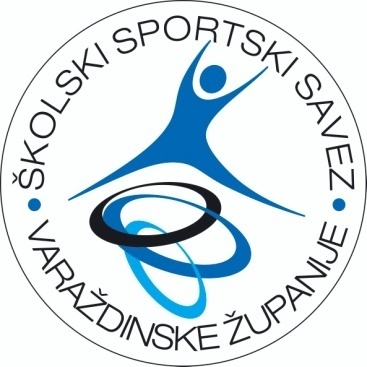 IZVJEŠTAJ S  NATJECANJA - FINALE2018.-2019.KONAČNI POREDAK:     ŽDRIJEB (SKUPINE) I REZULTATI ODIGRANIH SUSRETA:Ekipa  GOSPODARSKA ŠKOLA VARAŽDIN  plasirala se na državno natjecanje.1.SPORTRUKOMET - FINALE2.SKUPINAFINALE3.OŠ / SŠSŠ4.M / ŽŽ5.NAZIV DOMAĆINAŠSSVŽ6.VODITELJŠSSVŽ7.DATUM NATJECANJA27.02.2019.8.DATUM SLANJA IZVJEŠTAJA27.02.2019.9.BROJ EKIPA NA NATJECANJU410.BROJ ODIGRANIH UTAKMICA411.UKUPAN BROJ DJECE NA NATJECANJU5612.SUCIHRS VŽmj.NAZIV ŠKOLENAZIV ŠSDaVODITELJ1.GOSPODARSKA  ŠKOLA  VARAŽDINGOŠKIVAN  ŠTIMAC2.DRUGA  GIMNAZIJA  VARAŽDIN2GIMALEN  MELNJAK3.PRVA  GIMNAZIJA  VARAŽDINSREDNJOŠKOLAC – 1GIMZDENKO  SEKELJ4.SŠ  IVANECSREDNJOŠKOLAC - IVANECZORAN  DRUŠKO - trenerbr.u.ždrijebekipeekiperez1A1 - B2GOŠK1GIM14:132B1 - A22GIMIVA17:153PORAŽENI ZA 3. MJ.1GIMIVA23:184POBJEDNICI ZA 1. MJ.GOŠK2GIM16:8